Приложение 3ОСНОВНОЙ ОБРАЗОВАТЕЛЬНОЙ ПРОГРАММЫ НАЧАЛЬНОГО ОБЩЕГО ОБРАЗОВАНИЯ частного общеобразовательного учреждения «Православная гимназия во имя святого благоверного великого князя Александра Невского №11»утвержденной приказом от «29» августа 2020 года  № 1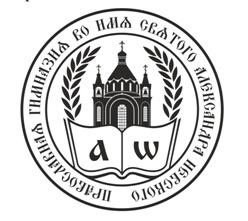 ПЛАН ВНЕУРОЧНОЙ ДЕЯТЕЛЬНОСТИНАЧАЛЬНОГО ОБЩЕГО ОБРАЗОВАНИЯна 2020-2021 уч.г. Нижний Тагил2020ПЛАН ВНЕУРОЧНОЙ  ДЕЯТЕЛЬНОСТИПод внеурочной деятельностью в рамках реализации ФГОС понимается образовательная деятельность, осуществляемая в формах, отличных от классно-урочной, и направленная на достижение планируемых  результатов освоения основной образовательной программы начального общего/основного общего образования.В соответствии с требованиями ФГОС НОО внеурочная деятельность организуется по направлениям развития личности:духовно-нравственное,спортивно-оздоровительное, социальное, общеинтеллектуальное, общекультурное.Основным преимуществом внеурочной деятельности является предоставление учащимся возможности широкого спектра занятий, направленных на их развитие. Часы, отводимые на внеурочную деятельность, используются по желанию учащихся и в формах, отличных от урочной системы обучения (кружки, секции, экскурсии, круглые столы, конкурсы, соревнования, поисковые исследования, общественно-полезная практика, организация проектной деятельности и занятия по направлениям внеурочной деятельности учащихся, позволяющие в полной мере реализовать Требования Федеральных государственных образовательных стандартов общего образования).Внеурочная деятельность в гимназии отвечает основным задачам воспитания и образования, определенным в ООП НОО. Гимназия самостоятельно разрабатывает и утверждает план на конкретный учебный год в соответствии с локальным актом – Положением о реализации внеурочной деятельности обучающихся. В зависимости от решения учредителя, Духовника гимназии, педагогического коллектива, родительской общественности, интересов и запросов детей и родителей в гимназии реализуются различные модели примерного плана внеурочной деятельности. Духовник гимназии контролирует соответствие содержания вероучительных дисциплин учению Православной церкви и направленность воспитательной работы в гимназии на формирование личности православного христианина в ученике. Духовник осуществляет духовное окормление Гимназии, которое заключается в поддержании христианского духовного климата в коллективе, в разрешении вопросов религиозно-нравственного характера.Воспитательная и образовательная концепция деятельности гимназии основана на системе ценностей, формируемой Православной церковью. С 2020г. разработана Программа воспитания, план воспитательной работы согласуется с основными элементами учебного плана и плана внеурочной деятельности. Внеурочная деятельность реализуется в рамках структурно-функциональной модели, предполагающей:- интеграцию элементов основных видов внеурочной деятельности через организацию функционирования гимназии в режиме «школы полного дня», дополнительное образование, инновационно-образовательную деятельность;- оптимизацию всех внутренних ресурсов гимназии и участие в реализации внеурочной деятельности педагогических работников, обеспечивающих образовательную деятельность при получении начального общего образования.Координирующую роль в реализации внеурочной деятельности выполняет Духовник гимназии, осуществляющий взаимодействие с классными руководителями и учителями-предметниками, с педагогами дополнительного образования, образовательными организациями, учреждениями культуры, спорта и искусства. В начальной школе внеурочная деятельность позволяет решить еще целый ряд очень важных задач:обеспечить благоприятную адаптацию ребенка в начальной школе;оптимизировать учебную нагрузку обучающихся;улучшить условия для развития ребенка;учесть возрастные и индивидуальные особенности обучающихся.Внеурочная  деятельность осуществляется через:часть, формируемую участниками образовательного процесса (дополнительные образовательные модули, студии и т.д., проводимые в формах, отличных от урочной);дополнительные образовательные программы (внутришкольная система дополнительного образования);образовательные программы учреждений дополнительного образования детей, а также учреждений культуры и спорта;классное руководство (экскурсии, диспуты, круглые столы, соревнования, общественно полезные практики и т.д.);деятельность иных педагогических работников (Духовник гимназии, воспитатели ГПД, преподаватель-организатор ОБЖ и др.) в соответствии с должностными обязанностями и квалификационными характеристиками должностей работников образования;инновационную (экспериментальную) деятельность по разработке, апробации, внедрению новых образовательных программ, в том числе, учитывающих  православный компонент и региональные особенности.Координирующую роль в отношении  учеников  конкретного класса выполняет классный руководитель, который в соответствии со своими функциями и задачами:взаимодействует с педагогическими работниками, а также учебно-вспомогательным персоналом;организует в классе образовательный процесс, оптимальный для развития положительного потенциала личности обучающихся в рамках деятельности общешкольного коллектива;организует систему отношений через разнообразные формы воспитывающей деятельности коллектива класса, в том числе, через органы самоуправления;организует социально значимую, творческую деятельность обучающихся.При организации внеурочной деятельности соблюдаются следующие принципы:1.  Принцип учета потребностей обучающихся и их родителей. Для этого выявляются запросы родителей и обучающихся, соотносятся запросы с кадровым ресурсом, особенностями программы развития.2.  Принцип преемственности заключается в выборе обязательного направления деятельности, которое продолжится в основной школе. Проектная деятельность в виде клуба или студии в школе.3. Принцип разнообразия направлений и форм внеурочной деятельности предполагает реализацию всех пяти направлений развития личности. 4.  Принцип учета социокультурных особенностей школы, программы развития. Школа является социокультурным центром, реализует модель адаптивной школы.5.  Принцип учета региональных особенностей для организации внеурочной деятельности.  В План внеурочной деятельности включены курсы, отражающие специфику Православной гимназии..6.  Принцип взаимодействия с учреждениями дополнительного образования, культуры и спорта. Руководителем кружка может являться специалист системы дополнительного образования или учреждений культуры и спорта7.  Принцип оптимального использования учебного и каникулярного периодов учебного года при организации внеурочной деятельности. Часть программы внеурочной деятельности реализуется во время каникул, выходных дней. Информация о времени проведения тех или иных занятий содержится в программе курса внеурочной деятельности.8.  Принцип учета УМК, использованного в образовательном процессе, основных идей и ценностей «Русской классической школы» (РКШ). Курсы внеурочной деятельности данного направления реализуются при использовании учебных пособий «РКШ», в т.ч. разработанных и утвержденных в информационно-методическом отделе Синодального ОРОиК РПЦ. Внеурочная деятельность учитывает минимальное и максимальное количество времени участия каждого школьника. Время, отведенное на внеурочную деятельность, используется в формах, отличных от урочной системы обучения.Условия реализации модели внеурочной деятельности:-  содержание рабочих программ, входящих в модель внеурочной деятельности,  должно соответствовать возрастным возможностям  школьников;-  внеурочная деятельность обеспечивает удовлетворение потребностей школьников в содержательном досуге, в самоуправлении и общественно-полезной деятельности,  их участие в работе детских   общественных объединений и организаций;-  название и программное   содержание    внеурочных   форм соответствуют направлению воспитательной деятельности;-    объем аудиторной работы с младшими школьниками доведен до минимума;-   планируемые воспитательные результаты достаточно конкретизированы, соответствуют содержанию рабочих программ и дифференцированы по уровням их достижения;-  структура рабочих программ внеурочной деятельности соответствует общим правилам разработки программ внеурочной деятельности (методический конструктор внеурочной деятельности школьников);- прослеживается содержательное отличие  внеурочных занятий в зависимости от организационной формы,  т.к. иногда темы  и содержание кружковой, клубной, студийной работы и т.д. идентичны;- предлагаемые формы контроля результатов не должны являться формами контроля учебных достижений, предпочтительно учитывать спортивные и творческие успехи учащихся, уровень их социальной активности;-   разработан определенный режим и расписание проводимых занятий;-  помимо учебных кабинетов для внеурочной деятельности активно используются игровые уголки, спортзал, компьютерные классы, актовый зал, библиотечно-информационный центр, музей, помещения дополнительного образования.Для реализации внеурочной деятельности программы курсов предполагают как проведение регулярных еженедельных внеурочных  занятий со школьниками, так и возможность организовать занятия крупными блоками «интенсивами».  Возможно часть часов внеурочной деятельности использовать в период каникул для организации тематических лагерных смен, летних школ, создаваемых на базе школы и/или учреждений дополнительного образования детей,  педагогическими кадрами школ.В начальной школе, в первую очередь, преследуется цель научить учащихся учиться. Формируются нормы поведения, основанные на канонах православной церкви, развитие социальных способностей и умений. Этот этап можно считать необходимым введением учащегося начальной школы в специально организованное пространство сотрудничества. На этом этапе учащиеся осваивают формы групповой работы, используя ее для решения интеллектуальных, творческих и организационных задач.Внеурочные занятия организуются и проводятся с целью мотивации школьников, расширения их кругозора и всесторонней ориентации в окружающем их мире. Подобная деятельность в немалой степени способствует гармоничному воспитанию школьников, а также дает возможность практически использовать знания в реальной жизни.Родители учащихся активно привлекаются для проведения разнообразных внеклассных и внешкольных мероприятий. Такое взаимодействие с семьями учащихся позволяет реализовать один из основополагающих принципов деятельности ОУ, а именно, связь с родителями.Внеурочные занятия проводятся по индивидуально разработанным программам. Внеурочная деятельность ведется в отличной от уроков форме, является безотметочной, обязательной для  обучающихся. Классные руководители и педагоги ведут журнал внеурочной  деятельности отдельные по классам. Также каждый педагог ведет учет посещений занятий  по каждому ребенку и корректирует сведения 1 раз в полугодие. Каждый педагог разрабатывает или корректирует программу по внеурочной деятельности.Некоторые занятия в связи с делением на подгруппы и спецификой курсов проводятся по 0,5 часа в неделю, либо по 1 часу в две недели. Целесообразно объединение некоторых занятий, дополняющих друг друга по форме и содержанию (создание проектов в мультстудии, решение проектных задач и логика, церковнославянский язык и церковное пение и др.). Таблица 1  - Организация внеурочной деятельностиВ связи с внедрением элементов УМК «Русской классической школы» в план внеурочной деятельности в рамках курсов «Математика и конструирование» (увеличено количество часов до 2-х в неделю) и «Занимательная грамматика» (1 кл.) введены темы по словесности и арифметике. Курс внеурочной деятельности «Занимательная грамматика» реализуется с данного года только в 1 классе, поскольку содержание 2-4 класса интегрировано в модули «Русской словесности» в рамках русского языка и литературы, а так же в каллиграфии, как отдельного курса. Содержание курса «Каллиграфия» может быть частично интегрировано в предметы учебного плана (русский язык, изо). С 2020-21 уч.г. реализуется программа «Русская история», которая основана на лучших методических разработках «Русской классической школы» и предполагает освоение курса с использованием богатого иллюстративного материала, специально созданных лото с картинами русских художников. Курс внеурочной деятельности «Подвижные игры» реализуется во всех классах и является третьим уроком физкультуры, отличающимся технологиями реализации и новыми формами. Завершение курса «Решение проектных задач» введено в 3 классе в виде защиты индивидуальных проектов, в 4 классе данный курс интегрирован в учебные дисциплины. Классный час введен как курс внеурочной деятельности и включает в себя тематические классные часы и мероприятия, которые отвечают основным задачам утвержденной в 2020-21 уч.г. Программы воспитания. Курс «Православная культура» в 1-3 кл. с данного учебного года интегрирован в курс «Русская история», а в 4 классе составляет 0,5 часа, реализуется в первом полугодии (17 час.) и направлен на подготовку учащихся к олимпиаде по «Основам православной культуры». «Церковное пение» с данного года реализуется в 1 кл. только как учебный курс, в 4 классе интегрирован в программу учебного курса «Церковнославянский язык» и предполагает итоговую аттестацию по содержанию курса за весь уровень обучения. Программа курса «Основы православной веры («Закон Божий»)», «Церковное пение», «Церковнославянский язык» реализуются на основе рабочих программ Синодального ОРОиК РПЦ и предполагают безотметочную аттестацию по окончанию полного курса в виде собеседования с комиссией во главе с Духовником гимназии. Внеурочная деятельность – неотъемлемый компонент основной образовательной программы, результаты освоения которой подлежат итоговой аттестации. По курсам внеурочной деятельности возможен зачет результатов, согласно Положению «О порядке зачета результатов освоения учащимися учебных предметов, курсов внеурочной деятельности, дисциплин (модулей), дополнительных образовательных программ в других организациях, осуществляющих образовательную деятельность». Особенностью плана внеурочной деятельности 2020-21 уч.г. является его ориентация на использование дистанционных технологий в реализации программ. В случае применения дистанционных образовательных технологий возможны гибридные форматы. Гибридное обучение – форма организации образовательного процесса, при которой часть участников процесса обучения находится в школе, а часть – дома. Решение об использовании гибридного обучения принимается образовательной организацией самостоятельно в зависимости от технического обеспечения и существующей эпидемиологической обстановки.Внеурочная деятельность учащихся реализуется в основном в коллективных формах. План внеурочной деятельности по основным направлениям содержит следующие формы работы:ПЛАН РЕАЛИЗАЦИИ КУРСОВ ВНЕУРОЧНОЙ ДЕЯТЕЛЬНОСТИ2020-2021 уч.г. (таблица 2, 3)Таблица 2 – Недельный план реализации курсов внеурочной деятельности Таблица 2 – Годовой план реализации курсов внеурочной деятельности Таблица 4 – Направления и ведущие формы   реализации плана внеурочной деятельности В программе внеурочной деятельности предусмотрены циклы мероприятий,  направленных на формирование антикоррупционного мировоззрения обучающихся: проведение акций, диспутов, бесед, тематических классных часов, встреч с представителями правоохранительных органов, коллективно-творческие дела, ролевые игры, творческие конкурсы рисунков, проведение родительских собраний, дней открытых дверей, других мероприятий. При этом допускается интеграция тем по антикоррупционному просвещению и формированию антикоррупционного мировоззрения в курсы внеурочной деятельности (Закон Божий, Русская история, Работа с текстом), а так же проведение занятий, непосредственно посвященных выделенной проблеме.В план внеурочной деятельности внесены мероприятия по формированию функциональной грамотности (читательская грамотность – в разделах программы «Православная литература», математическая грамотность – «Математика и конструирование», естественнонаучная – «Решение проектных задач»), а так же мероприятия и темы по основам финансовой грамотности  в рамках воспитательных внеурочных мероприятий ( игры, классные часы, тренинги).В плане предусмотрены мероприятия по повышению культуры информационной безопасности ( темы  по безопасности в интернете, квест по цифровой грамотности,  мероприятия по культуре использования мобильных устройств. Занятия предполагают участие родителей, чтобы дети лучше усваивали информацию. Основные темы по комплексной безопасности (пожарная, ПДД, информационная), а так же по профилактике новой короновирусной инфекции внесены в разделы программ внеурочной деятельности и согласованы с рабочей  программой воспитания и календарным планом воспитательной работы.Ожидаемые результаты реализации программы внеурочной деятельностиВоспитательный результат внеурочной деятельности – непосредственное духовно-нравственное приобретение ребенка благодаря его участию в том или ином виде деятельности. Воспитательный эффект внеурочной деятельности – влияние того или иного духовно-нравственного приобретения на процесс развития личности ребенка.Воспитательные результаты внеурочной деятельности школьников распределяются по трем уровням:Первый уровень  результатов – приобретение школьником социальных знаний, первичного понимания социальной реальности и повседневной жизни. Для достижения данного уровня результатов особое значение имеет взаимодействие ученика со своим учителем, как значимым для него носителем положительного социального знания.Второй уровень результатов – получение школьником опыта переживания и позитивного отношения к базовым ценностям общества, ценностного отношения к социальной реальности в целом. Для достижения данного уровня результатов особое значение имеет взаимодействие школьников между собой на уровне класса, гимназии. Именно в такой близкой социальной среде ребенок получает первое практическое подтверждение приобретенных социальных знаний, начинает их ценить.Третий уровень результатов – получение школьниками опыта самостоятельного общественного действия. Только в самостоятельном общественном действии, действии в открытом социуме, за пределами дружественной среды школы, для других, зачастую незнакомых ему людей, юный человек действительно становится социальным деятелем, гражданином, свободным человеком. Именно в опыте самостоятельного общественного действия приобретается то мужество, та готовность к поступку, без которых немыслимо существование  гражданина и гражданского общества. Достижение трех уровней результатов внеурочной деятельности увеличивает вероятность появления эффектов воспитания и социализации детей. У учеников могут быть сформированы коммуникативная, эстетическая, социальная, гражданская компетентности и социокультурная идентичность.При организации внеурочной деятельности младших школьников необходимо учитывать, что, поступив в 1 класс, дети особенно восприимчивы к новому социальному знанию, стремятся понять новую для них школьную реальность. Учитель должен поддержать эту тенденцию, обеспечить используемыми формами внеурочной деятельности достижения ребенком первого уровня результатов. Во 2 и 3 классах набирает силу процесс развития детского коллектива, резко активизируется межличностное взаимодействие младших школьников друг с другом, что создает благоприятную ситуацию для достижения во внеурочной деятельности школьников второго уровня результатов. Последовательное восхождение от результатов первого к результатам второго уровня на протяжении трех лет обучения в школе создает у младшего школьника к 4 классу реальную возможность выхода в пространство общественного действия. Такой выход должен быть обязательно оформлен как выход в дружескую среду. Все разнообразные виды внеурочной деятельности, представляют собой единый, сложный и взаимосвязанный комплекс деятельности педагогов, учащихся и родителей, направленный на воспитание интеллектуально развитой и духовно-богатой личности ребенка.Для удобства учета результатов реализации плана внеурочной деятельности вводится новый формат представления данных разработанного плана (таблица 5)Таблица 5 – Состав и структура направлений, формы организации, объем внеурочной деятельности на уровне НООКомпонент организации внеурочной деятельностиСодержание компонентаусловияПравославный компонент образованияРегиональные особенностиСоциокультурная ситуация  ОУСистемы и структуры педагогической деятельности в ОУСтратегии помощи и поддержки педагогических кадров, детей, родителей.Материально-техническое оснащение и информационно-технологическое обеспечение ОУ.Степень участия общественных организаций. Социальных партнеров в деятельности ОУцелиСпособствовать духовно-нравствнному развитию и личностному становлению учащихся.Способствовать развитию творческих способностей учащихся, предоставить возможность реализации им в различных видах деятельности.Способствовать формированию коллективно-распределенной деятельности в детских коллективах.Проводить организационную и психолого-педагогическую подготовку учащихся.мотивацияПереход системы образования на системно-деятельностную парадигму.содержаниеНаправления внеурочной деятельности: духовно-нравственное,спортивно-оздоровительное, художественно-эстетическое, научно-познавательное, общественно полезная деятельность,  проектная деятельность – как содержательный ориентир при  построении соответствующих образовательных программ.технологияИгровые технологии;Проектная деятельность;Дифференциация по интересам;Информационные и коммуникационные технологии;Обучение на основе «проблемных ситуаций»;Социально-воспитательные технологии;Технология саморазвития личности учащихся.средстваОбразовательная среда: учебное и игровое пространстваНазначение:-для подвижных занятий и спокойной работы-для общения и для уединения-для «пробы сил» и демонстрации достижений-для поиска информациирезультатыРазвитие личности учащегося, формирование «компетентности к обновлению компетенций»-формирование опорной системы знаний, предметных и универсальных способов действий, обеспечивающих возможность продолжения образования в основной школе- воспитание умения учиться – способность к самоорганизации с целью решения жизненных задач- индивидуальный прогресс в основных сферах личностного развития – эмоциональной, познавательной, саморегуляции.НаправлениеКурс1кл.2кл.3кл.4кл.Духовно-нравственноеОсновы православной веры (Закон Божий)1111Духовно-нравственноеЦерковнославянский язык1Духовно-нравственноеПравославная культура0,5Духовно-нравственноеЦерковное пение11Духовно-нравственноеПравославная литература1ОбщеинтеллектуальноеЗанимательная грамматика1ОбщеинтеллектуальноеРусская история1222ОбщеинтеллектуальноеРабота с текстом1ОбщеинтеллектуальноеМатематика и конструирование2222ОбщекультурноеКаллиграфия111ОбщекультурноеЛингвистический театр «В гостях у сказки»1СоциальноеКлассный час1110,5СоциальноеРешение проектных задач111Спортивно-ОздоровительноеПодвижные игры111110101010НаправлениеКурс1кл.2кл.3кл.4кл.Духовно-нравственноеОсновы православной веры (Закон Божий)33343434Духовно-нравственноеЦерковнославянский язык33000Духовно-нравственноеПравославная культура00017Духовно-нравственноеЦерковное пение034340Духовно-нравственноеПравославная литература00034ОбщеинтеллектуальноеЗанимательная грамматика33000ОбщеинтеллектуальноеРусская история33686868ОбщеинтеллектуальноеРабота с текстом00034ОбщеинтеллектуальноеМатематика и конструирование66686868ОбщекультурноеКаллиграфия0343434ОбщекультурноеЛингвистический театр «В гостях у сказки»33000СоциальноеКлассный час33343417СоциальноеРешение проектных задач3334340Спортивно-ОздоровительноеПодвижные игры33343434За 4 г.3303403403401350НаправленияВедущие формы деятельностиДуховно-нравственноеБеседы, игры нравственного и духовно-нравственного содержания. Проведение совместных праздников гимназии и общественности. Экскурсии, паломнические поездки,  целевые посещения храмов города. Детская благотворительность.  Организация выставок (совместная деятельность детей и родителей)Беседы, игры нравственного и духовно-нравственного содержания. Проведение совместных праздников гимназии и общественности. Экскурсии, паломнические поездки,  целевые посещения храмов города. Детская благотворительность.  Организация выставок (совместная деятельность детей и родителей)Спортивно-оздоровительноеСпортивно-массовые и физкультурно-оздоровительные общешкольные мероприятия: школьные спортивные турниры, соревнования, Дни Здоровья. Утренняя зарядка, физкультминутки на уроках, организация активных оздоровительных перемен и прогулок на свежем воздухе во время ГПД. Контроль за соблюдением санитарно-гигиенических требований. Оформление уголков по технике безопасности, проведение инструктажа с детьми. Тематические беседы. Встречи со школьным врачом. Спортивные конкурсы в классе, викторины. Организация походов выходного дня. Туристические походы. Зимняя и летняя ЗАРНИЦЫ. Сдача нормативов ГТО. Фитнес, аэробика, волейбол, баскетболСпортивно-массовые и физкультурно-оздоровительные общешкольные мероприятия: школьные спортивные турниры, соревнования, Дни Здоровья. Утренняя зарядка, физкультминутки на уроках, организация активных оздоровительных перемен и прогулок на свежем воздухе во время ГПД. Контроль за соблюдением санитарно-гигиенических требований. Оформление уголков по технике безопасности, проведение инструктажа с детьми. Тематические беседы. Встречи со школьным врачом. Спортивные конкурсы в классе, викторины. Организация походов выходного дня. Туристические походы. Зимняя и летняя ЗАРНИЦЫ. Сдача нормативов ГТО. Фитнес, аэробика, волейбол, баскетболСоциальноеРабота в рамках проекта «Благоустройство школьной территории», работа по озеленению гимназии. Организация дежурства в классе. Профориентационные беседы, встречи с представителями разных профессий. Трудовые десанты, субботники. Сюжетно-ролевые игры. Благотворительные акции. Концерты для ветеранов и инвалидов. Разработка, реализация и защита проектовРабота в рамках проекта «Благоустройство школьной территории», работа по озеленению гимназии. Организация дежурства в классе. Профориентационные беседы, встречи с представителями разных профессий. Трудовые десанты, субботники. Сюжетно-ролевые игры. Благотворительные акции. Концерты для ветеранов и инвалидов. Разработка, реализация и защита проектовОбщеинтеллектуальноеВикторины, познавательные игры, беседы. Внешкольные акции познавательной направленности (олимпиады, интеллектуальные марафоны) Предметные недели, праздники, уроки Знаний, конкурсы. Разработка, реализация и защита проектов.Викторины, познавательные игры, беседы. Внешкольные акции познавательной направленности (олимпиады, интеллектуальные марафоны) Предметные недели, праздники, уроки Знаний, конкурсы. Разработка, реализация и защита проектов.ОбщекультурноееКультпоходы в театры, музеи, библиотеки, выставки. Концерты, инсценировки, праздники на уровне класса и школы. Художественные выставки, фестивали искусств, спектакли. Праздничное оформление гимназии и классной комнаты.Культпоходы в театры, музеи, библиотеки, выставки. Концерты, инсценировки, праздники на уровне класса и школы. Художественные выставки, фестивали искусств, спектакли. Праздничное оформление гимназии и классной комнаты.Направление развития личностиНаправление развития личностиФормы организации внеурочной деятельностиКласс/ Объем внеурочной деятельности, часКласс/ Объем внеурочной деятельности, часКласс/ Объем внеурочной деятельности, часКласс/ Объем внеурочной деятельности, часКласс/ Объем внеурочной деятельности, часКласс/ Объем внеурочной деятельности, часКласс/ Объем внеурочной деятельности, часКласс/ Объем внеурочной деятельности, часКласс/ Объем внеурочной деятельности, часКласс/ Объем внеурочной деятельности, часНаправление развития личностиНаправление развития личностиФормы организации внеурочной деятельности11223344ВсегоВсегоНаименованиеСтруктура и составФормы организации внеурочной деятельности11223344ВсегоВсегоНаименованиеСтруктура и составФормы организации внеурочной деятельностинеделягоднеделягоднеделягоднеделягоднеделя За 4 года1. ОБЯЗАТЕЛЬНАЯ ЧАСТЬ1. ОБЯЗАТЕЛЬНАЯ ЧАСТЬ1. ОБЯЗАТЕЛЬНАЯ ЧАСТЬ1. ОБЯЗАТЕЛЬНАЯ ЧАСТЬ1. ОБЯЗАТЕЛЬНАЯ ЧАСТЬ1. ОБЯЗАТЕЛЬНАЯ ЧАСТЬ1. ОБЯЗАТЕЛЬНАЯ ЧАСТЬ1. ОБЯЗАТЕЛЬНАЯ ЧАСТЬ1. ОБЯЗАТЕЛЬНАЯ ЧАСТЬ1. ОБЯЗАТЕЛЬНАЯ ЧАСТЬ1. ОБЯЗАТЕЛЬНАЯ ЧАСТЬ1. ОБЯЗАТЕЛЬНАЯ ЧАСТЬ1. ОБЯЗАТЕЛЬНАЯ ЧАСТЬДуховно-нравственноеВоспитательные мероприятияКонцерты, тематические вечера, беседы, экскурсии, выставки творческих работ, конкурсы, концерты, торжественные собрания, Беседы, игры нравственного и духовно-нравственного содержания. Проведение совместных праздников гимназии и общественности. Паломнические поездки,  целевые посещения храмов города. Детская благотворительность.  Духовно-нравственноеОрганизационная деятельностьКл.часы, собрания. Организация выставок (совместная деятельность детей и родителей)Духовно-нравственноеКурсыОсновы православной веры (Закон Божий)1331341341344135Духовно-нравственноеКурсыЦерковнославянский язык133133Духовно-нравственноеКурсыПравославная культура0,5170,517Духовно-нравственноеКурсыЦерковное пение134134268Духовно-нравственноеКурсыПравославная литература134134Спортивно-оздорови-тельноеВоспитательные мероприятияСпортивно-массовые и физкультурно-оздоровительные общешкольные мероприятия: школьные спортивные турниры, соревнования, Дни Здоровья. Утренняя зарядка, физкультминутки на уроках, организация активных оздоровительных перемен и прогулок на свежем воздухе во время ГПД. Контроль за соблюдением санитарно-гигиенических требований. Оформление уголков по технике безопасности, проведение инструктажа с детьми. Тематические беседы. Встречи со школьным врачом. Спортивные конкурсы в классе, викторины. Организация походов выходного дня. Туристические походы. Зимняя и летняя ЗАРНИЦЫ. Сдача нормативов ГТО. Фитнес, аэробика, волейбол, баскетболСпортивно-оздорови-тельноеОрганизационная деятельностьКл.часы, собранияСпортивно-оздорови-тельноеКурсыПодвижные игры (М) и  Фитнес  (Д)1331341341344135СоциальноеВоспитательные мероприятияБеседы, предметные недели, проектная деятельность. Выпуск школьной газеты (подбор материалов, верстка), благотворительные акции, конкурсы, олимпиады, концерты, торжественные собрани.Работа в рамках проекта «Благоустройство школьной территории», работа по озеленению гимназии.Организация дежурства в классе. Профориентационные беседы, встречи с представителями разных профессий. Трудовые десанты, субботники. Сюжетно-ролевые игры. Благотворительные акции. Концерты для ветеранов и инвалидов. Разработка, реализация и защита проектовСоциальноеВоспитательные мероприятияБеседы, предметные недели, проектная деятельность. Выпуск школьной газеты (подбор материалов, верстка), благотворительные акции, конкурсы, олимпиады, концерты, торжественные собрани.Работа в рамках проекта «Благоустройство школьной территории», работа по озеленению гимназии.Организация дежурства в классе. Профориентационные беседы, встречи с представителями разных профессий. Трудовые десанты, субботники. Сюжетно-ролевые игры. Благотворительные акции. Концерты для ветеранов и инвалидов. Разработка, реализация и защита проектовСоциальноеОрганизационная деятельностьКлассные часы, собранияСоциальноеКурсыКлассный час1331341340,5173,5118СоциальноеКурсыРешение проектных задач1331341343101Общеинтеллек-туальноеВоспитательные мероприятияИнтеллектуальные игры, квесты, викторины, диспуты, проектная и исследовательская деятельность, предметные недели, конкурсы, олимпиады, конкурсы, концерты, торжественные собрания. Викторины, познавательные игры, беседы. Внешкольные акции познавательной направленности (олимпиады, интеллектуальные марафоны) Предметные недели, праздники, уроки Знаний, конкурсы. Разработка, реализация и защита проектов. РобототехникаОбщеинтеллек-туальноеВоспитательные мероприятияИнтеллектуальные игры, квесты, викторины, диспуты, проектная и исследовательская деятельность, предметные недели, конкурсы, олимпиады, конкурсы, концерты, торжественные собрания. Викторины, познавательные игры, беседы. Внешкольные акции познавательной направленности (олимпиады, интеллектуальные марафоны) Предметные недели, праздники, уроки Знаний, конкурсы. Разработка, реализация и защита проектов. РобототехникаОбщеинтеллек-туальноеОрганизационная деятельностьКлассные часы, собранияОбщеинтеллек-туальноеОрганизационная деятельностьКлассные часы, собранияОбщеинтеллек-туальноеОрганизационная деятельностьКлассные часы, собранияОбщеинтеллек-туальноеКурсыЗанимательная грамматика133133Общеинтеллек-туальноеКурсыРабота с текстом134134Общеинтеллек-туальноеКурсыМатематика и конструирование2662682682688270ОбщекультурноеВоспитательные мероприятияБеседы, экскурсии, посещение концертов, выставок, театров, создание творческих проектов, выставки детских рисунков, поделок и творческих работ учащихся, конкурсы, концерты, торжественные собрания. Культпоходы в театры, музеи, библиотеки, выставки. Концерты, инсценировки, праздники на уровне класса и школы. Художественные выставки, фестивали искусств, спектакли. Праздничное оформление гимназии и классной комнаты.ОбщекультурноеОрганизационная деятельностьКлассные часы, собранияОбщекультурноеКурсыКаллиграфия13413413431022. ЧАСТЬ, ФОРМИРУЕМАЯ УЧАСТНИКАМИ ОБРАЗОВАТЕЛЬНЫХ ОТНОШЕНИЙ2. ЧАСТЬ, ФОРМИРУЕМАЯ УЧАСТНИКАМИ ОБРАЗОВАТЕЛЬНЫХ ОТНОШЕНИЙ2. ЧАСТЬ, ФОРМИРУЕМАЯ УЧАСТНИКАМИ ОБРАЗОВАТЕЛЬНЫХ ОТНОШЕНИЙ2. ЧАСТЬ, ФОРМИРУЕМАЯ УЧАСТНИКАМИ ОБРАЗОВАТЕЛЬНЫХ ОТНОШЕНИЙ2. ЧАСТЬ, ФОРМИРУЕМАЯ УЧАСТНИКАМИ ОБРАЗОВАТЕЛЬНЫХ ОТНОШЕНИЙ2. ЧАСТЬ, ФОРМИРУЕМАЯ УЧАСТНИКАМИ ОБРАЗОВАТЕЛЬНЫХ ОТНОШЕНИЙ2. ЧАСТЬ, ФОРМИРУЕМАЯ УЧАСТНИКАМИ ОБРАЗОВАТЕЛЬНЫХ ОТНОШЕНИЙ2. ЧАСТЬ, ФОРМИРУЕМАЯ УЧАСТНИКАМИ ОБРАЗОВАТЕЛЬНЫХ ОТНОШЕНИЙ2. ЧАСТЬ, ФОРМИРУЕМАЯ УЧАСТНИКАМИ ОБРАЗОВАТЕЛЬНЫХ ОТНОШЕНИЙ2. ЧАСТЬ, ФОРМИРУЕМАЯ УЧАСТНИКАМИ ОБРАЗОВАТЕЛЬНЫХ ОТНОШЕНИЙ2. ЧАСТЬ, ФОРМИРУЕМАЯ УЧАСТНИКАМИ ОБРАЗОВАТЕЛЬНЫХ ОТНОШЕНИЙ2. ЧАСТЬ, ФОРМИРУЕМАЯ УЧАСТНИКАМИ ОБРАЗОВАТЕЛЬНЫХ ОТНОШЕНИЙ2. ЧАСТЬ, ФОРМИРУЕМАЯ УЧАСТНИКАМИ ОБРАЗОВАТЕЛЬНЫХ ОТНОШЕНИЙОбщеинтеллектуальноеКурсыРусская история1332682682687237ОбщекультурноеКурсыЛингвистический театр «В гостях у сказки»133133ИТОГО:ИТОГО:ИТОГО:401350